KEFRI/Reg./ADM/017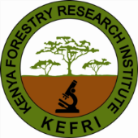 KENYA FORESTRY RESEARCH INSTITUTEVISITORS REGISTERCentre: …………………………………………………Date issued: …………………………………………DateName ID No.PhoneOffice to visit PurposeTime in SignTime out SignBooking Officer